Activity 13. Organize an “Hour of Code” Event for Younger Students (Programamos)Learning outcome(s): (list up to 3) Develop coding skills. Encourage organizational skills. Foster collaboration and sense of service to the community.Relation of activity with the STEM, gender inclusiveness and Entrepreneurship: (text, not bullets, explaining the relation of the activity to 3 above) The relation with the STEM is clear, since computer programming is a key skill of it. In terms of gender inclusiveness, the activity provides time for reflection, encouraging students to think of “Hour of code” tutorials that may fit different interests. The fact that students must run an activity for younger schoolmates, including promotion, organization and supervision of their events, shows a clear relation to (social) entrepreneurship.Indicate the area of focus:☒ STEM☐ Gender inclusiveness☐ EntrepreneurshipMaterials: (including ppts, videos, hands-on material)Video “How to teach one Hour of Code”: https://www.youtube.com/watch?v=SrnvvWDm73kAvailable tutorials: https://hourofcode.com/es/en/learnTips and resources to promote the event: https://hourofcode.com/es/en/promote/resourcesCelebration of the events by printing certificates: https://code.org/certificatesPreparation:
Students should previously follow an “Hour of Code” tutorial to feel comfortable with the interface and the types of tasks that are required during tutorials to pass them (50’).Duration: 85 (minutes)Target group: 12-15 (student age)__________________________________________________________________________Description of the activity: The teacher explains the activity and students are divided in groups of 4 people (5’). Groups are assigned younger classes and choose tutorials appropriate for those ages, taking into account that different students may have different interests and backgrounds (10’).  Groups prepare promotional materials making use of Code.org resources (20’). Finally, each group runs an Hour of Code activity with a younger group of schoolmates (50’).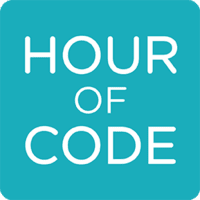 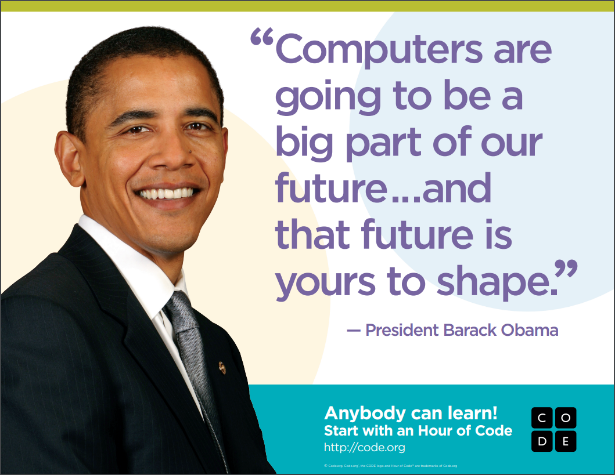 9. Link to curriculum: 